Главным  редакторам  «Волжская Новь», «Мой поселок»Сайт администрации  Волжского района	Главам городских и сельских поселений(для размещения  на сайте  и СМИ)ИНФОРМАЦИЯ21.09.2017 состоялось  координационное совещание руководителей правоохранительных органов Волжского района Самарской области  с участием  председательствующего  координационного совещания -  прокурора района  Шуваткина А.В.,  руководителя следственного отдела по г. Новокуйбышевск СУ СК России по Самарской области Докучаева П.Н., начальника  О МВД России по Волжскому району  Фомина П.А., начальника ОГИБДД О МВД России по Волжскому району Самарской области Баландова Д.Н., заместителя начальника филиала по Волжскому району ФКУ УИИ ГУФСИН России по Самарской области Бурыхиной Л.И.,  работников  Администрации  района, по вопросам  противодействия преступлениям, совершенным в состоянии алкогольного опьянения, особо тяжких преступлений против жизни и здоровья, а также эффективности принимаемых правоохранительными органами мер по их снижению.В рамках данного координационного совещания проведен анализ  эффективности принимаемых правоохранительными органами  района мер, по преступлениям  совершенных в состоянии алкогольного опьянения, а также особо тяжких преступлений  против жизни здоровья. По  результатам  совещания  приняты   конкретные меры, запланированы  мероприятия, направленные   на  укрепление законности и  обеспечения  правопорядка по повышению эффективности  деятельности  правоохранительных  органов  по профилактике предотвращения  преступлений  против  жизни и здоровья человека.Прокуратурой района результаты исполнения данного  координационного совещания взяты на контроль.Старший помощник прокурора  районамладший советник  юстиции                                                               Л.А.Софронова                                                             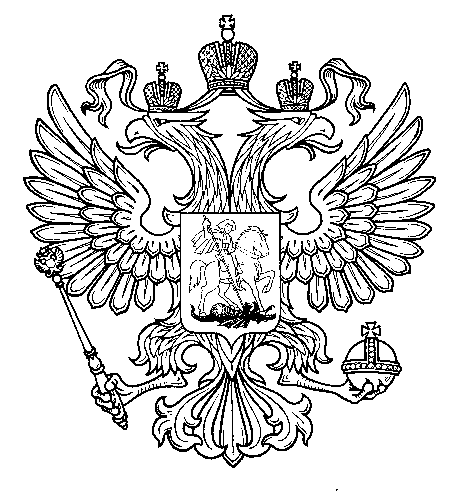 ПрокуратураРоссийской  ФедерацииПрокуратура Самарской областиП Р О К У Р А Т У Р АВолжского районаул. Мечникова, д. 54а, Самара, 4430308 (846) 339-74-25 (27)05.10.2017 № ________________________